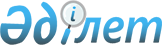 Об определении субъектов, имеющих право пользования оружием и военной техникой
					
			Утративший силу
			
			
		
					Постановление Правительства Республики Казахстан от 3 июля 2000 года N 1006. Утратило силу постановлением Правительства Республики Казахстан от 24 октября 2019 года № 798 (вводится в действие по истечении десяти календарных дней после дня его первого официального опубликования)
      Сноска. Утратило силу постановлением Правительства РК от 24.10.2019 № 798 (вводится в действие по истечении десяти календарных дней после дня его первого официального опубликования).

      Сноска. Заголовок с изменениями, внесенными постановлением Правительства РК от 04.12.2000 № 1804.
      В целях упорядочения пользования оружием и военной техникой субъектами, имеющими право пользования оружием и военной техникой, Правительство Республики Казахстан постановляет:
      1. Утвердить прилагаемый перечень субъектов, имеющих право пользования оружием и военной техникой.
      2. Установить, что передача оружия и военной техники между субъектами, имеющими право пользования оружием и военной техникой, осуществляется только по решению Правительства Республики Казахстан.
      3. Настоящее постановление вступает в силу со дня подписания. Перечень
субъектов, имеющих право пользования
оружием и военной техникой
      Сноска. Перечень с изменениями, внесенными постановлениями Правительства РК от 04.12.2000 N 1804 ; от 22.11.2001 N 1503 ; от 28.12.2001 N 1755 ; от 22.10.2002 N 1138 ; от 29.01.2004  N 100 ; от 29.09.2004  N 996 ; от 13.01.2006 N  38 ; от 28.04.2006 N 340 ; от 27.04.2009 N 585 ; от 02.08.2011 № 900; от 16.10.2014 № 1098 (вводится в действие по истечении десяти календарных дней после дня его первого официального опубликования); от 27.10.2016 № 628; от 03.04.2019 № 154 (вводится в действие по истечении десяти календарных дней после дня его первого официального опубликования).
      1. Вооруженные Силы Республики Казахстан 
      2. Министерство внутренних дел Республики Казахстан 
      3. Комитет национальной безопасности Республики Казахстан 
      4. Служба государственной охраны Республики Казахстан
      5. Служба экономических расследований органов по финансовому мониторингу Министерства финансов Республики Казахстан
      6. Министерство по чрезвычайным ситуациям Республики Казахстан
      7. Исключен постановлением Правительства РК от 16.10.2014 № 1098 (вводится в действие по истечении десяти календарных дней после дня его первого официального опубликования)
      8. Национальное бюро по противодействию коррупции (Антикоррупционная служба) Агентства Республики Казахстан по делам государственной службы и противодействию коррупции
      9. Исключен постановлением Правительства РК от 02.08.2011 № 900
      10. Органы прокуратуры Республики Казахстан 
      11. Республиканское государственное учреждение "Государственная фельдъегерская служба Республики Казахстан" Канцелярии Премьер-Министра Республики Казахстан 
      12. Служба внешней разведки Республики Казахстан "Сырбар" 
					© 2012. РГП на ПХВ «Институт законодательства и правовой информации Республики Казахстан» Министерства юстиции Республики Казахстан
				
      Премьер-Министр
Республики Казахстан
Приложение
к постановлению Правительства
Республики Казахстан
от 3 июля 2000 года N 1006 